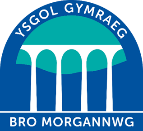 Hysbyseb – Cynorthwyydd GweinyddolMehefin 2022 Swydd: 			Cynorthwyydd GweinyddolPwynt/ Graddfa Cyflog: 	Gradd 4 Pwynt 5-7 (£19,650-£20,444 pro rata)Cytundeb: 			Parhaol Oriau: 				37 awr yr wythnos, 39 wythnos y flwyddynHysbyseb: 			16eg o Fehfin 2022 Dyddiad Cau: 			27ain o Fehefin 2022 (9:00yb) Swydd i ddechrau: 		1af o Fedi 2022  Mae'r Llywodraethwyr am benodi unigolyn cymwys a thalentog i ymuno â staff Ysgol Gymraeg Bro Morgannwg.  Mae Ysgol Gymraeg Bro Morgannwg wedi ei lleoli yn nhref y Barri ac yn gwasanaethu Sir Bro Morgannwg.  Cyflawnwyd gwaith adeiladu ac adnewyddu sylweddol yn 2021 ac o ganlyniad mae’r cyfleusterau sydd ar gael i addysgu plant a phobl ifanc Y Fro drwy gyfrwng y Gymraeg  yn fodern ac yn addas er mwyn eu paratoi i lwyddo yn y dyfodol. Arwyddair yr ysgol yw ‘Dyro dy law i mi ac fe awn i ben y mynydd’. Ein bwriad yw i adeiladu yn bellach ar lwyddiannau yr ysgol hyd yma ac i sicrhau fod pawb sy’n dysgu ac yn gweithio yn Ysgol Gymraeg Bro Morgannwg yn derbyn y cyfleoedd gorau i gyrraedd pen eu mynydd personol. Os hoffech fwy o fanylion neu sgwrs bellach ynglyn â’r cyfle euraidd yma, cysylltwch â Emily Denham yn y man cyntaf drwy ffonio 01446 450280 neu ebost ed@bromorgannwg.org.uk Datganiad Diogelu Mae Ysgol Gymraeg Bro Morgannwg wedi ymrwymo i ddiogelu a hyrwyddo lles plant, pobl ifanc ac oedolion agored i niwed ac mae disgwyl i'r holl staff a gwirfoddolwyr rannu'r ymrwymiad hwn. Rydym yn croesawu'n arbennig geisiadau gan grwpiau heb gynrychiolaeth ddigonol gan gynnwys ethnigrwydd, rhyw, trawsryweddol, oedran, anabledd, cyfeiriadedd rhywiol neu grefydd. 